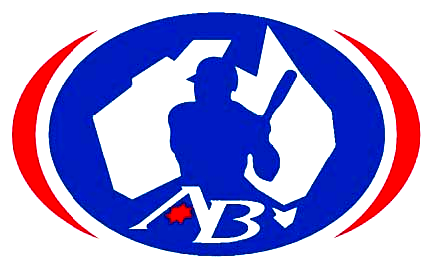 PitchersPlayed in another picturesque ball park today and the game started in a hot and sweaty 30 degrees. Liam Evans was on the mound and threw two scoreless innings while we failed to score ourselves. We threatened in the 3rd after singles to Stevens and Fierenzi but we couldn’t convert them. Again, we had a chance to score in the 4th when Evans led off with a single but we left him out there at third.In the bottom of the 4th, the Czechs got their first base hit of the game and with a walk had runners on first and second with one out. But a fantastic double play by Bannon and Fierenzi closed down their innings.Stevens got his second base hit of the game in the 5th and when he stole second, there was only one out. But again, we couldn’t get him home.Evans was relieved by Croker for the start of the 5th and he’d thrown a great game, giving up no runs and just the one hit while striking out six. We made some defensive changes when Croker came on, including leaving Evans in our line up at first base.Czech led off with a base hit in the bottom of the 5th, a ground ball moved him to second and a baulk to third. Then Evans came up with a great play from first to throw the runner out the plate to keep it a scoreless game.In the bottom of the 6th, they had loaded bases with two out after two walks and our first error of the game. Cavill came into the game in this pressure situation and did a great job to strike the hitter out and shut them down. So at the end of six innings it was a very tight 0 - 0 ball game.With two out in the 7th, Cavill walked and Bannon singled but another weak ground ball saw us fail to score again. At this stage of the game we’d left eight runners on base. Two walks to their first two hitters and then a double steal caught us out defensively and they had runners on second and third with none out. A base hit then scored the first run of the game. Watson then relieved Cavill but another three base hits, a loaded bases squeeze and a couple of walks saw six opposing runners cross the plate. Walsh replaced Watson and another two walks, a hit by pitch ball and a base hit scored another run. So in half an innings it had unbelievably gone from a tight 0 - 0 game to a 10 - 0 mercy run loss.The equation is now quite simple. We need to win our three remaining pool games to have anychance of moving into the Super Round.Tomorrow’s game is against Cuba at 3.0h0pm.Date:30 July 2016          Tournament:          Tournament:Under 15 World CupVenue:Taira Stadium, Iwaki,  JapanTaira Stadium, Iwaki,  JapanAUSTRALIA  vs.    CZECH REPUBLIC / Team1234567891011RHEVAustralia 0000000052HCzech Republic000000101071BatPositionAt PlateHitsRBIsWalksSacsStolenBasesRunsScored1D. Bannon2B41000002B. FierenziSS41000003C. BurkeC30010004L. EvansP / 1B31000005C. ShepherdRF30020106H. LyberopoulosCF30000107K. Jackson1B / 3B30000008L. McCallumLF30000009J. StevensD. CrokerB. CavillM. WatsonD. Walsh3BPPPP20100200000000000100000001000000000Innings PitchedKsHitsWalks / HPBRunsEarned RunsL. Evans461200D. Croker1.6721200B. Cavill0.3311233M. Watson0.6713255D. Walsh0.0001322